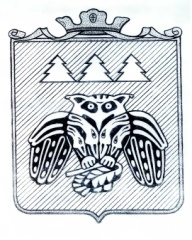 ПОСТАНОВЛЕНИЕадминистрации муниципального образованиямуниципального района «Сыктывдинский»«Сыктывдiн» муниципальнöй районсамуниципальнöй юкöнса администрациялöнШУÖМот 15 марта 2018 года                                                                                                     №3/213О создании Наблюдательного совета муниципальногоавтономного учреждения «Центр развития физической культуры и спорта Сыктывдинского района»              Руководствуясь частью 8 статьи 10 Федерального закона от 3 ноября 2006 года №174-ФЗ «Об автономных учреждениях», администрация муниципального образования муниципального района «Сыктывдинский»ПОСТАНОВЛЯЕТ:            1. Создать Наблюдательный совет муниципального автономного учреждения «Центр развития физической культуры и спорта Сыктывдинского района» (далее – Наблюдательный совет) в количестве 5 человек.             2. Назначить членами Наблюдательного совета:            2.1. Представителя администрации МО МР «Сыктывдинский»:Лыюрова Константина Борисовича – главного специалиста управления культуры администрации МО МР «Сыктывдинский».             2.2. Представителя работников муниципального автономного учреждения «Центр развития физической культуры и спорта Сыктывдинского района»:Чарина Николая Ивановича – инструктора по спорту.             2.3. Представителей общественности:Бихерта Игоря Ивановича – председателя федерации футбола Сыктывдинского района;Баранникова Евгения Владимировича – секретаря федерации футбола Сыктывдинского района;Муравьева Владимира Николаевича - председателя Общественного совета.             3. Признать утратившим силу постановление администрации МО МР «Сыктывдинский» от 4 марта 2014 года №3/392 «Об утверждении наблюдательного совета муниципального автономного учреждения «Центра развития физической культуры и спорта Сыктывдинского района».             4. Контроль за исполнением настоящего постановления возложить на заместителя руководителя администрации муниципального района (В.Ю.Носов).             5. Настоящее постановление  подлежит официальному опубликованию и вступает в силу со дня его подписания.Первый заместитель руководителяадминистрации муниципального района                                                        Л.Ю.Доронина